College of Continuing StudiesAcademic Outreach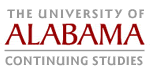 Box 870388Tuscaloosa, Alabama 35487-0388(205) 348-92781-800-452-5971Fax (205) 348-0249http://academicoutreach.ua.eduA&S/CCSOnline Course ProposalThe purpose of this document is to propose a relationship with an academic department for the development or revision of an online course.Academic department: 	Course requirement category (check one):         ____  Core requirement        ____  Prerequisite          ____  ElectiveCourse information:	Course number: 	Credit hours:		Course title: 		Course status (check one)			New course			RevisionName of possible course developer: 	Anticipated development term 	Anticipated course start term 	Signatures:Academic Department HeadSignature: 	Date: 	Signature: 	Date: 		Ruth Pionke, Senior Information OfficerSignature: 	Date: 		Dr. Robert Olin, DeanCollege of Continuing Studies AdministratorSignature: 	Date: 	